(A déposer SOUS PLI à l’attention de l’infirmerie).Fiche à compléter si votre enfant est :atteint d’une maladie chronique pouvant nécessiter une prise de médicament durant le temps scolaire.susceptible de prendre un traitement d’urgence.atteint d’un handicap ou d’une maladie invalidante pouvant nécessiter des  aménagements particuliers dans le cadre scolaire.NOM :			    PRENOM :                                  Classe	:Maladie(s) dont souffre votre enfant :Médecin prescripteur :Traitement :Observations particulières :En fonction des renseignements que vous aurez précisés, vous serez contacté  par le médecin ou l’infirmière scolaire pour établir avec vous, si nécessaire, un Projet d’Accueil Individualisé, conformément à la circulaire n°2003-135 du 8 septembre 2003 relative à l’accueil en collectivité des enfants et adolescents atteints de troubles de la santé évoluant sur une longue période.Vos coordonnées :Vu et pris connaissance,						Date :FICHE DE RENSEIGNEMENTS MEDICAUX CONFIDENTIELSEn complément de la fiche d’urgenceNOM :domicile :travail :portable :NOM :domicile :travail :portable :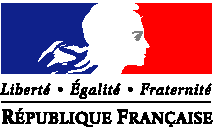 